Конспект интегрированного занятия во второй младшей группе «В мире доброты»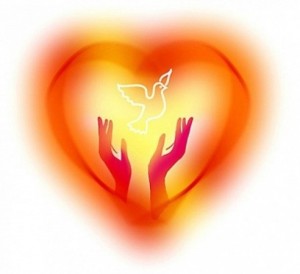 Цель: формировать представления о мире любви и добрых чувств; развивать у детей стремление проявлять любовь к родным, воспитывать доброе отношение ко всему окружающему миру. Учить детей анализировать поступки. Воспитывать доброжелательное отношение друг к другу.Интеграция образовательных областей: социально-коммуникативное развитие и художественно-эстетическое развитие.Средства: демонстрационный материал – предметные картинки, игрушка Хрюша, ватман, вырезанные сердечки на каждого ребенка. Ход занятияI.Приветствие «Ладошки»:Мы ладошку к ладошке сложили,И друг другу дружить предложили.Будем мы веселиться, играть,Чтобы умными, дружными стать.Воспитатель: — Ребята, какие вы веселые, у вас хорошее настроение? И у меня тоже.— Когда у человека хорошее настроение он часто улыбается. Вот и мы радуемся, улыбаемся вот так (показать как улыбаться)Улыбнемся и пожелаем друг другу доброго утра и радостного настроения. Мы сегодня поговорим о доброте.II.Стук в дверь. В группу входит Хрюша (игрушка в руке у воспитателя).Хрюша: — Здравствуйте ребята!(дети здороваются)— А что такое доброта? Добрый – это значит какой? (дети отвечают: хороший, заботливый, нежадный)— А не добрый значит какой? (отвечают: жадный, злой, грубый, вредный)— Доброту можно потрогать, попробовать на вкус или увидеть?(Ответы)Воспитатель: Хрюша, попробовать конечно нельзя, но увидеть можно в поступках, действиях, делах каждого.Воспитатель предлагает детям рассмотреть картинки о добрых делах и поступках. (Дети, рассматривая картинки, высказывают свое мнение, анализируют изображаемые  поступки и действия.Воспитатель: Когда человек совершает добрые дела и поступки, какое лицо бывает у него в эту минуту?Дети: Незлое, приятное, мягкое, с добрыми глазами, с улыбкой.Хрюша: А вы какие делаете добрые дела?Воспитатель: Когда мы завязываем друг другу шарфы, кому мы делаем доброе дело? (другу)-Когда убираем посуду, мусор с пола, кому мы помогаем? (Помощнику воспитателя. У нее много других дел)Хрюша: Ребята, а вам самим приятно, когда вы делаете доброе дело?-Значит у вас доброе сердце!Физкультминутка.Если любишь всех вокруг,Делай так!                                         (хлопки в ладоши)Если рядом с тобой друг,Делай так!                                          (прыжки на месте)Если дождик вдруг польется,Делай так!                                          (хлопки над головой)Если мама улыбнется,Делай так!                           (хлопки и прыжки одновременно)Воспитатель предлагает детям сесть за столыВоспитатель: Вы любите своих близких? (маму, папу, брата, бабушку и т.д)Ответы детей.Воспитатель:  Любовь — это маленькое доброе солнышко внутри каждого из нас, которое живет в сердце. Оно греет нас и тех, кто рядом с нами. Давайте с вами поделимся теплом и добротой нашего сердечка.Раздает каждому по сердечку.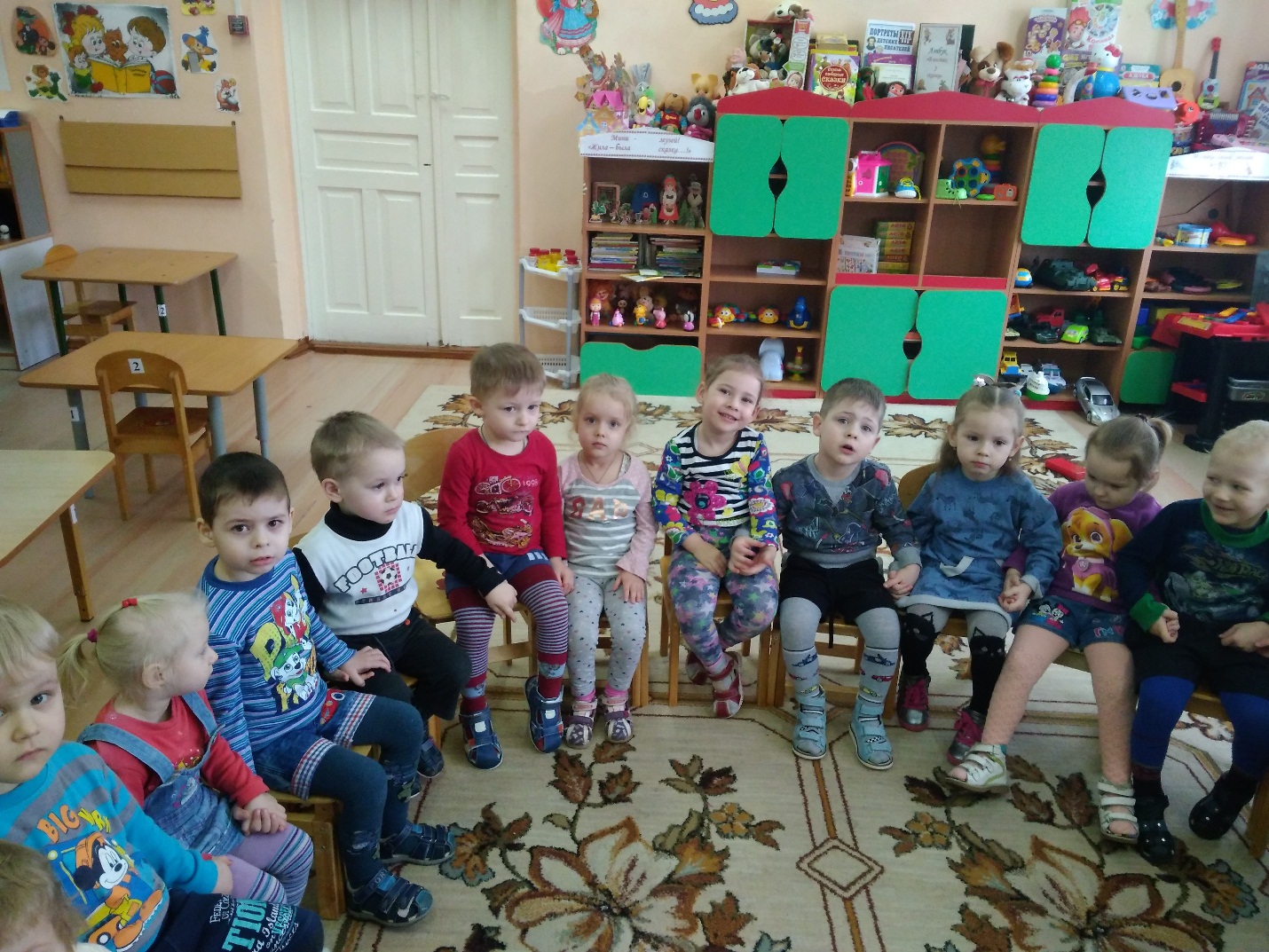 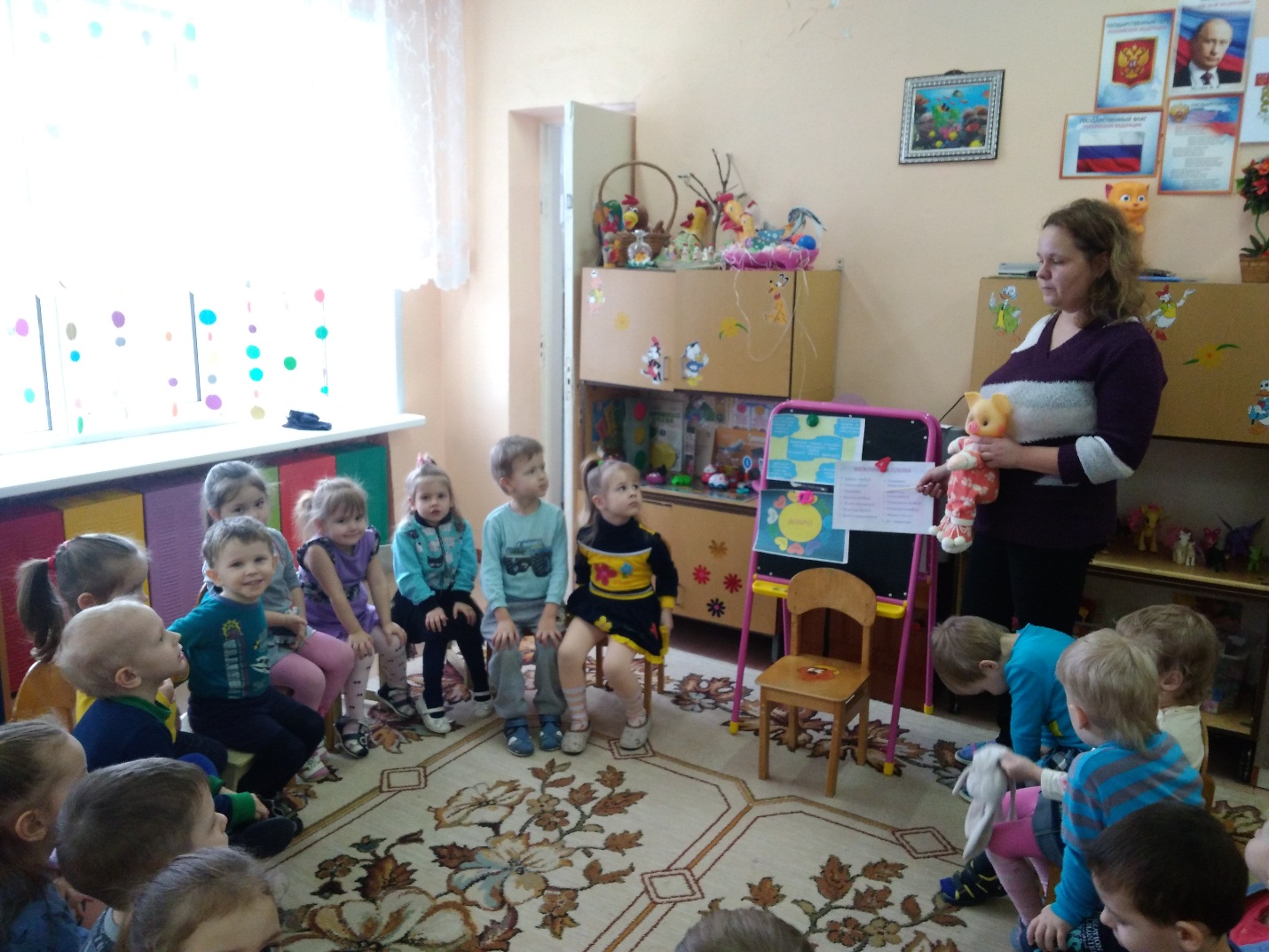 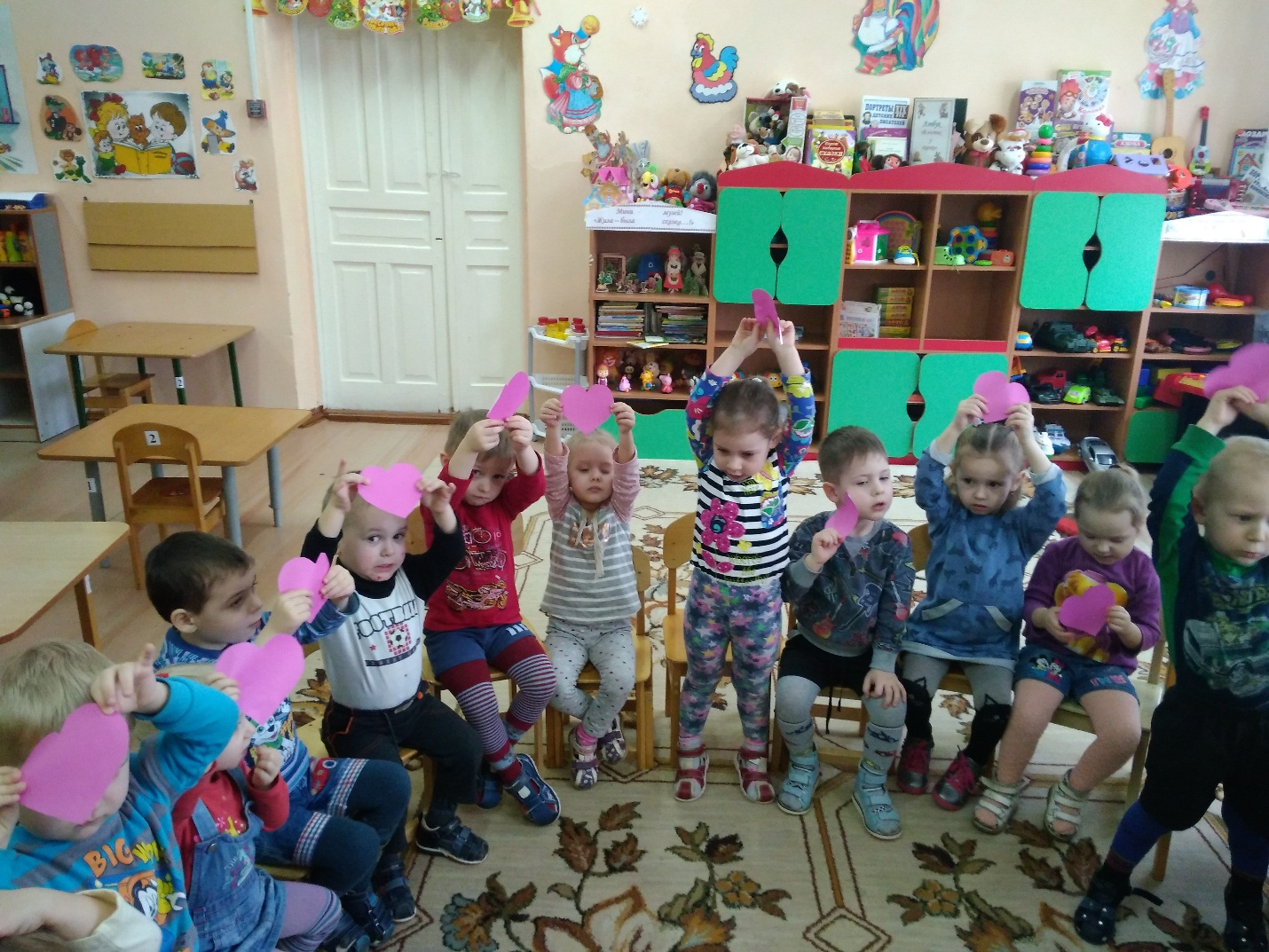 